SWISS GOLF QUALIFIKATIONSTURNIER   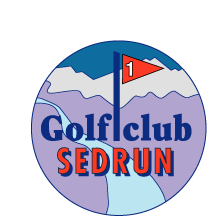 Golfclub Sedrun, Mittwoch,  31. Juli 2019Gespielt wird Strokeplay Par plus 5 - 9 Löcher –Boys Gelb und Girls Rot -Handicap-wirksames Wettspiel – HCP PRTEILNAHMEBERECHTIGT:	 U12  Bad Ragaz, Brigels, Buna Vista Sagogn,  Domat Ems, Heidiland und Sedrun Jeder Club, der Junioren anmeldet, verpflichtet sich, pro drei Junioren eine Begleitperson zu stellen. Begleitpersonen begleitet kein Flight mit eigenen Kindern, sie notieren die gespielte Schläge und helfen bei einfachen Regelfragen. Die Begleitpersonen tragen sich ebenfalls mit Telefonnummer und E-Mail Adresse in eine Anmeldeliste ein. Danke.ANMELDESCHLUSS:		Montag, 29. Juli, 18.00 Uhr  www.swissgolf.chSTARTGELD:			CHF 10.— Mitglieder Golfclub SedrunCHF 20.—GästeInkl. Greenfee, Matchfee, Getränke, Imbiss und PreiseSTARTZEITEN:			Ab 11.30 Uhr – 3’er  FlightsStartzeiten können zwei Tage vorher ab 12.00 Uhr über Telefonnummer 081 949 23 24  oder unter www.golfsuisse.ch abgefragt werden.PREISE:			1.-3. Brutto Boys und 1.-3. Brutto Girls, 1. NettoPREISVERLEIHUNG:		Ca. ½ Stunden nach der letzter FlightTURNIERLEITUNG: 		Anne Verner Cathomas, Junioren Captain und Seppi Jörg, Clubmanager